Revised Crimes TestMay 2017 Baddeley, A. D., Atkinson, A., Kemp, S., & Allen, R. J. (2019). The problem of detecting long-term forgetting: Evidence from the Crimes Test and the Four Doors Test. Cortex, 110, 69-79.The Revised Crimes Test was developed by Prof. Alan Baddeley.  For any questions regarding its
 use including its modification please contact Professor A D Baddeley, Department of Psychology, University of York, Heslington, YORK, YO10 5DD United Kingdom; a.baddeley@york.ac.uk.It is licenced under CC BY-NC-SA 4.0 Creative Commons — Attribution-NonCommercial-ShareAlike 4.0 International — CC BY-NC-SA 4.0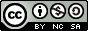 Revised Crimes Test Imagine you are a reporter on a newspaper serving a small coastal town, popular with tourists and suffering from a range of minor crimes.  You check in on a Monday morning and your editor asks you to investigate the following four incidents.  I want you to try to see them in your mind’s eye as I describe them and remember the basis features of each, who did what to whom and where.  Your probably won’t remember all of it, but do your best.  Any questions?Then here are the crimes:When reading, pause for 2 seconds after each sentence (.) and for 5 seconds between incidents (indicated by                                       )An elderly Indian man went into a pub after a day of sightseeing.He hung up his jacket and ordered a beer.  He was watching the sun going down when he noticed that a tramp was stealing his coat.A young Chinese woman had arranged to meet her sister at morning service.  As she was about to enter the church she noticed a young boy who seemed to be begging.  He suddenly snatched the woman’s handbag and ran off. A young Frenchman was leaving a nightclub in the early hours of the morning. As he walked down a street near the docks, a shadowy figure approached and offered to sell him drugs.  He refused whereupon the drug dealer stabbed him and ran off. An old Russian lady was walking back to her hotel across the river.  As she approached the bridge a speeding car veered onto the pavement and hit her.  The driver, a teenage, girl, leapt out and ran away.